3В классКлассный руководитель - Карманова И.С.ФИО ученикаСкриншот страницы достиженийСсылка на страницу достиженийАндреева Виктория Максимовна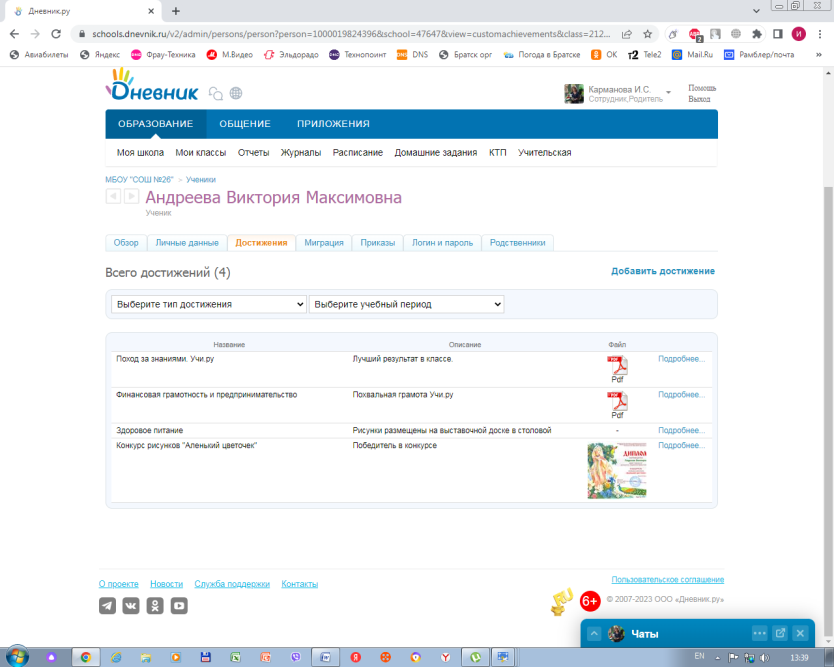 https://dnevnik.ru/v2/user/user?user=1000012943616&view=customachievements Апполонова Марика Михайловна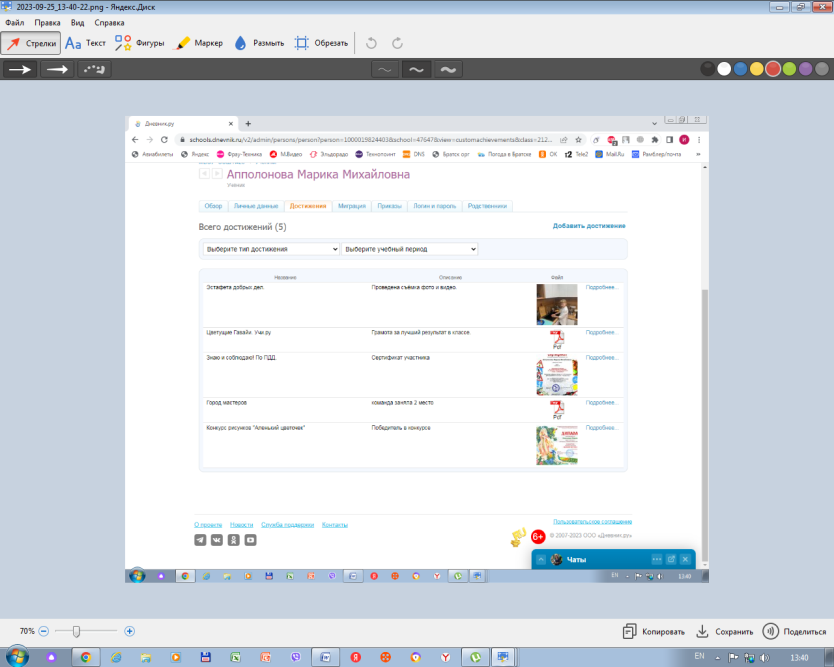 https://schools.dnevnik.ru/v2/admin/persons/person?person=1000019824403&school=47647&view=customachievements&class=2122331783&group=students&retgroup=2122331783618897324 Батрак Мирон Дмитриевич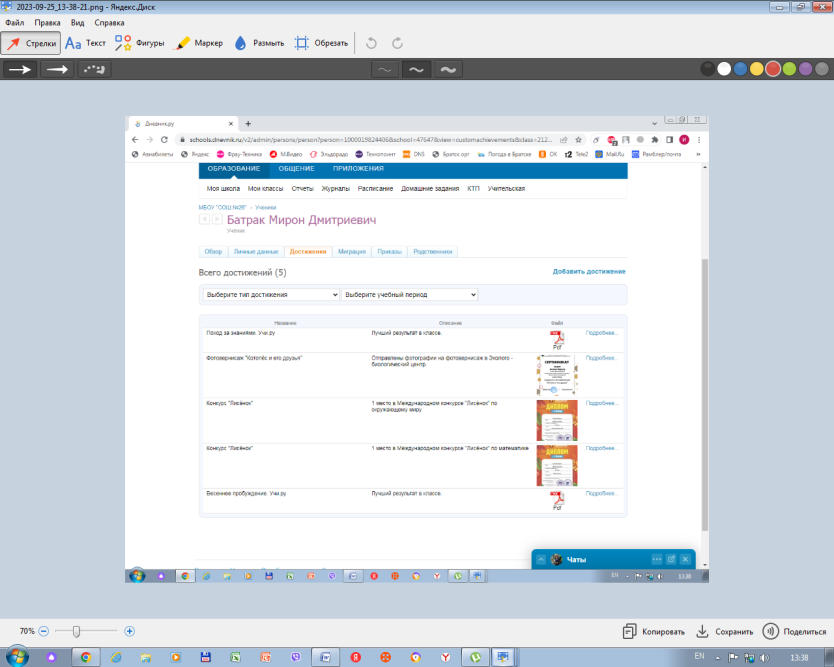 https://schools.dnevnik.ru/v2/admin/persons/person?person=1000019824406&school=47647&view=customachievements&class=2122331783&group=students&retgroup=2122331783618897324 Бортникова Анфиса Ильинична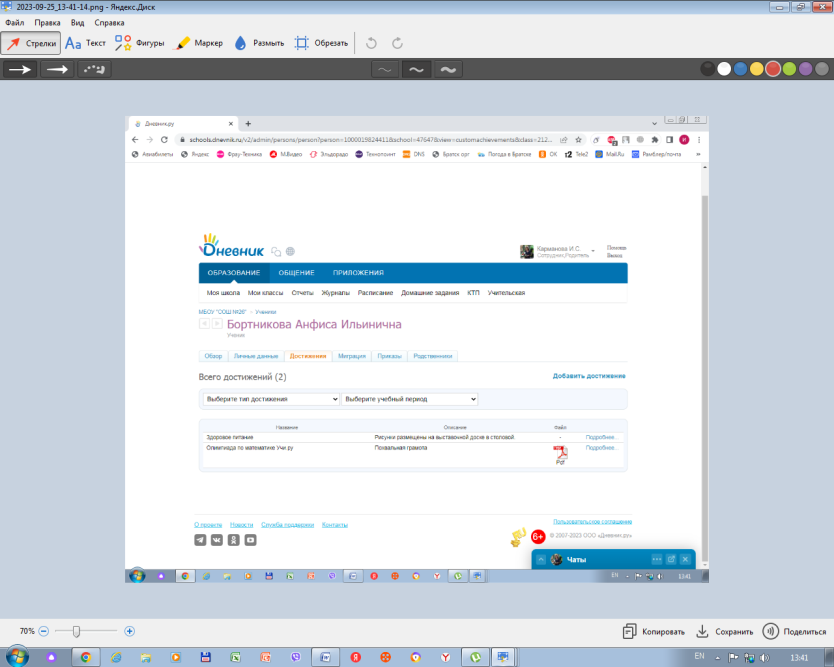 https://schools.dnevnik.ru/v2/admin/persons/person?person=1000019824411&school=47647&view=customachievements&class=2122331783&group=students&retgroup=2122331783618897324 Бутуханов Степан Петрович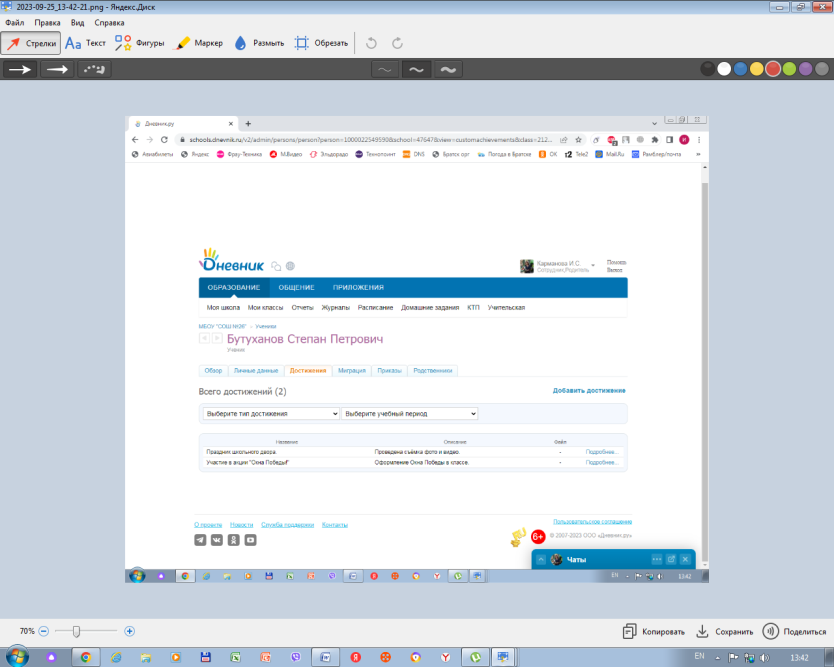 https://schools.dnevnik.ru/v2/admin/persons/person?person=1000022549590&school=47647&view=customachievements&class=2122331783&group=students&retgroup=2122331783618897324 Войнова Элина Игоревна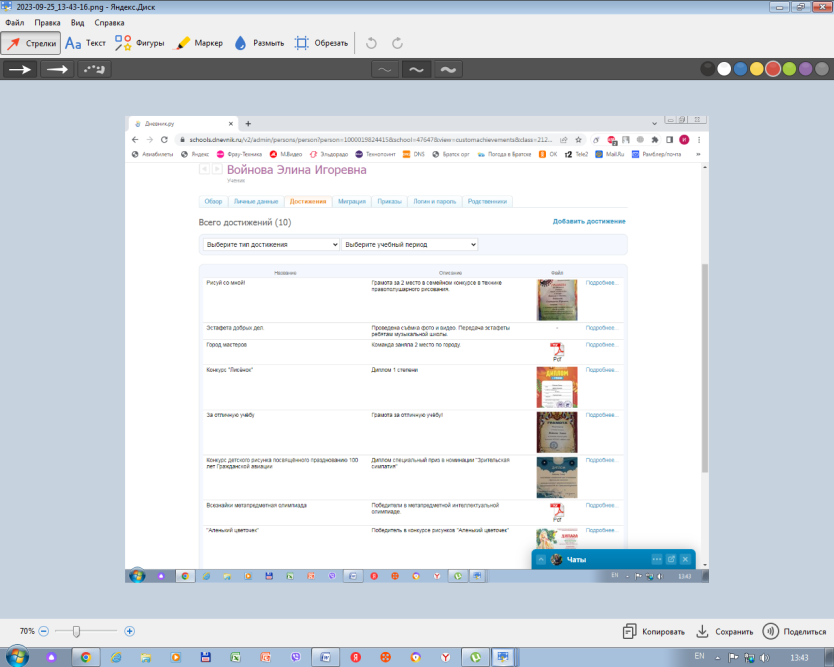 https://schools.dnevnik.ru/v2/admin/persons/person?person=1000019824415&school=47647&view=customachievements&class=2122331783&group=students&retgroup=2122331783618897324 Вяжев Филипп Юрьевич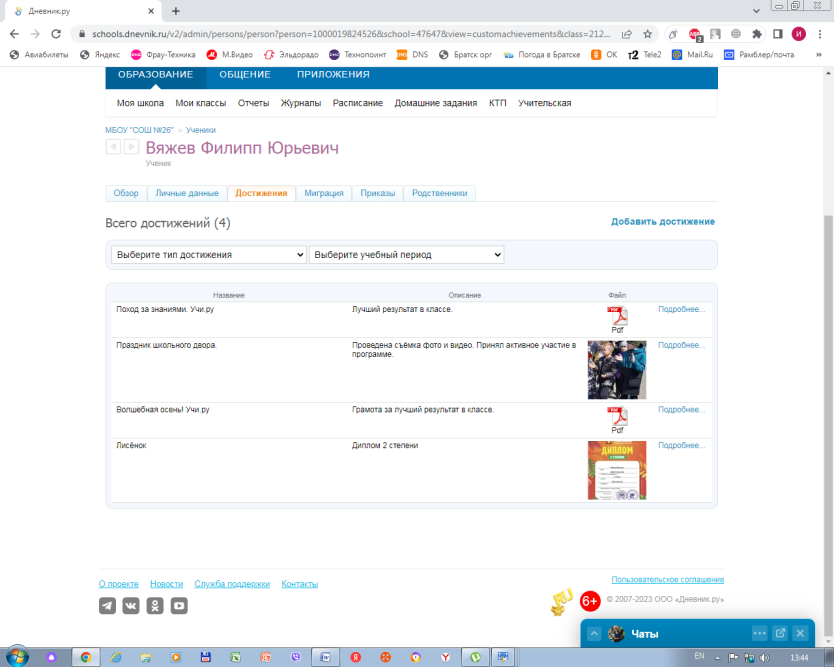 https://schools.dnevnik.ru/v2/admin/persons/person?person=1000019824526&school=47647&view=customachievements&class=2122331783&group=students&retgroup=2122331783618897324  Журавлев Николай Сергеевич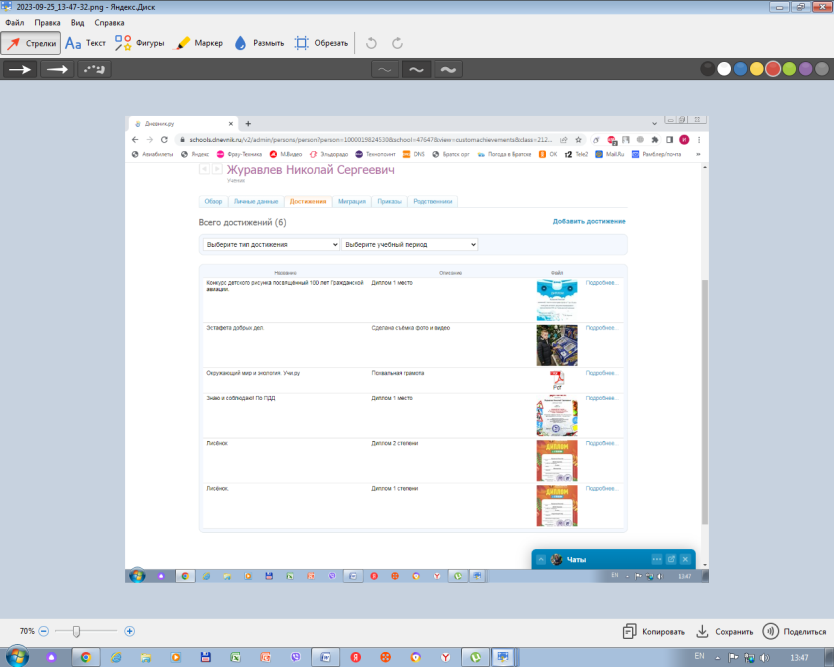 https://schools.dnevnik.ru/v2/admin/persons/person?person=1000019824530&school=47647&view=customachievements&class=2122331783&group=students&retgroup=2122331783618897324 Кабалдина Маргарита Кирилловна 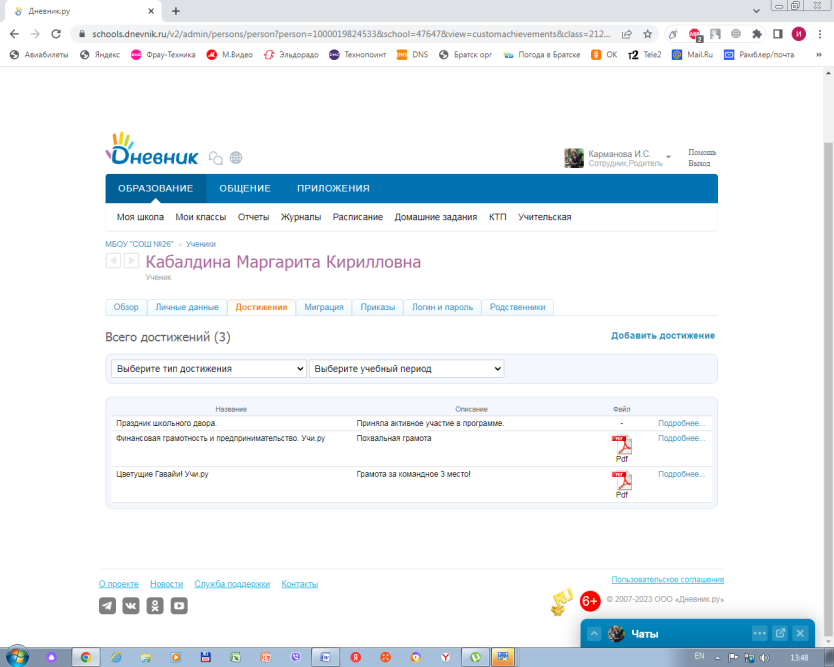 https://schools.dnevnik.ru/v2/admin/persons/person?person=1000019824533&school=47647&view=customachievements&class=2122331783&group=students&retgroup=2122331783618897324 Кокурина Ксения Александровна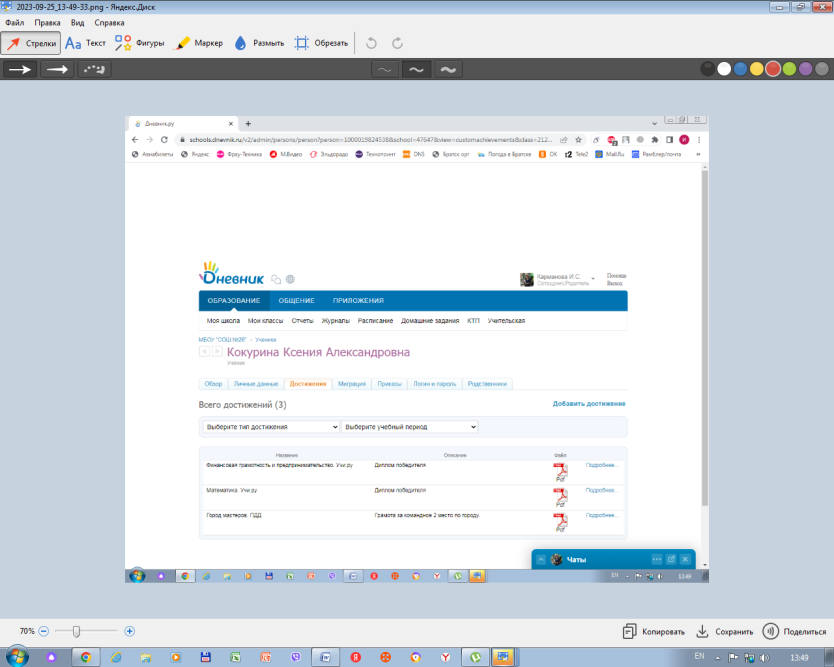 https://schools.dnevnik.ru/v2/admin/persons/person?person=1000019824538&school=47647&view=customachievements&class=2122331783&group=students&retgroup=2122331783618897324 Кугушева Оливия Александровна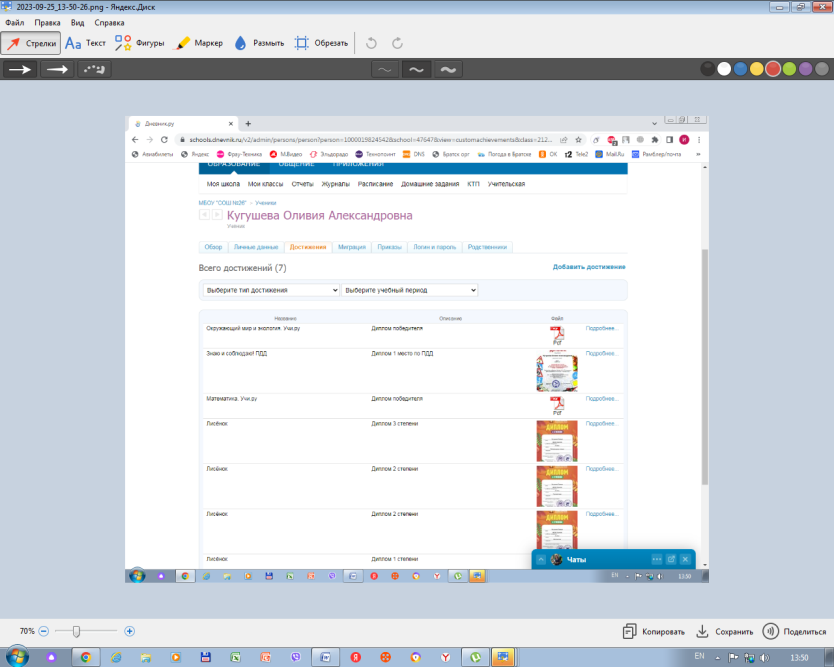 https://schools.dnevnik.ru/v2/admin/persons/person?person=1000019824542&school=47647&view=customachievements&class=2122331783&group=students&retgroup=2122331783618897324 Маурер Мария Ивановна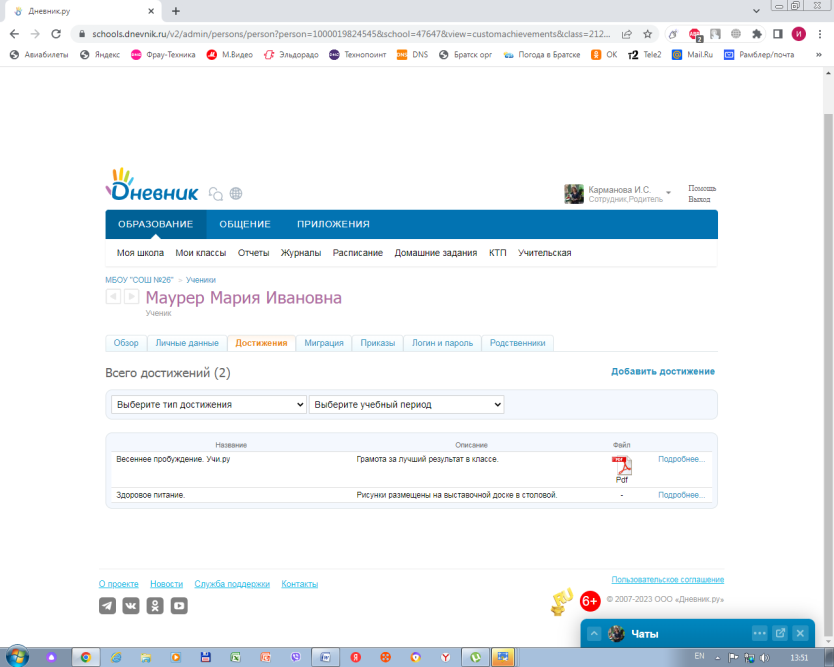 https://schools.dnevnik.ru/v2/admin/persons/person?person=1000019824545&school=47647&view=customachievements&class=2122331783&group=students&retgroup=2122331783618897324 Мингазова Елизавета Родионовна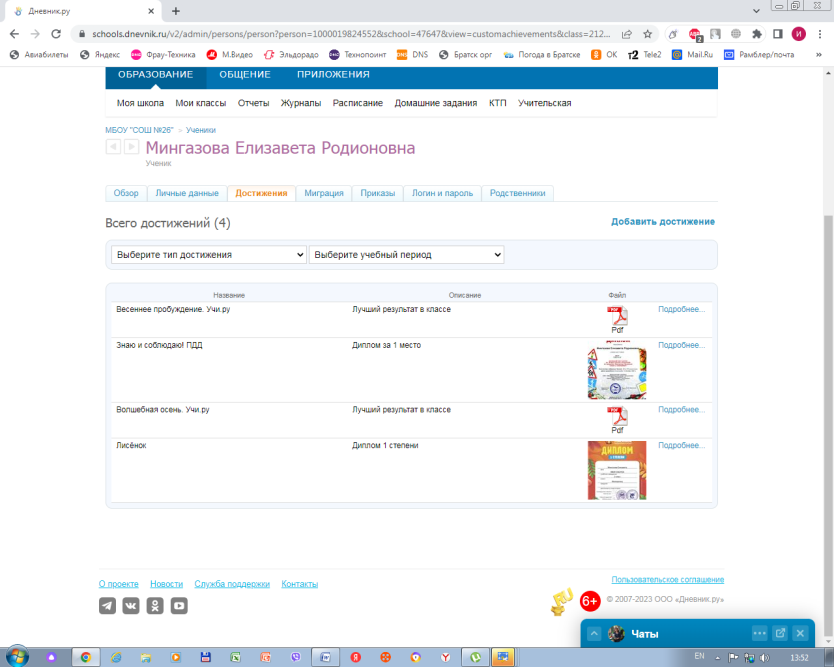 https://schools.dnevnik.ru/v2/admin/persons/person?person=1000019824552&school=47647&view=customachievements&class=2122331783&group=students&retgroup=2122331783618897324 Непомнящих Александр Владимирович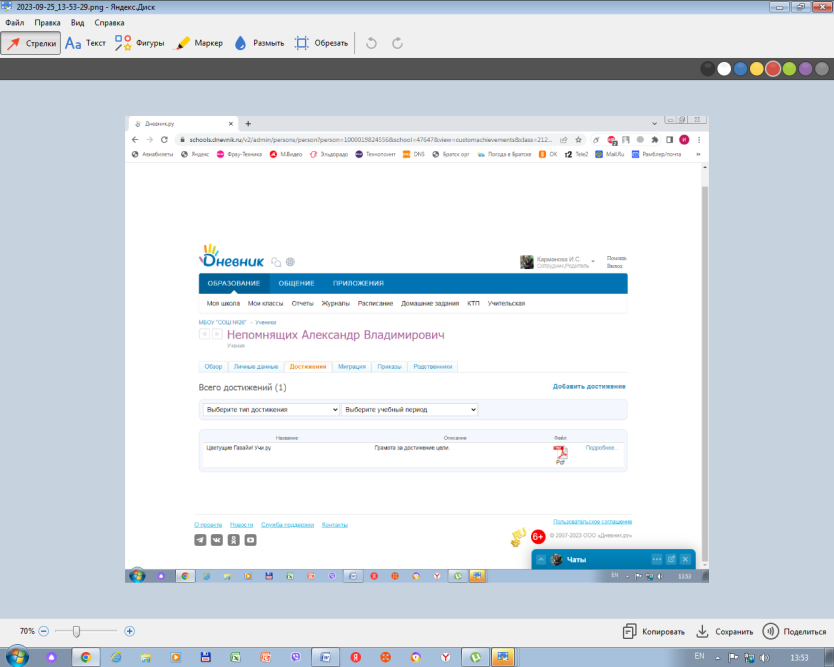 https://schools.dnevnik.ru/v2/admin/persons/person?person=1000019824556&school=47647&view=customachievements&class=2122331783&group=students&retgroup=2122331783618897324 Полулях Софья Дмитриевна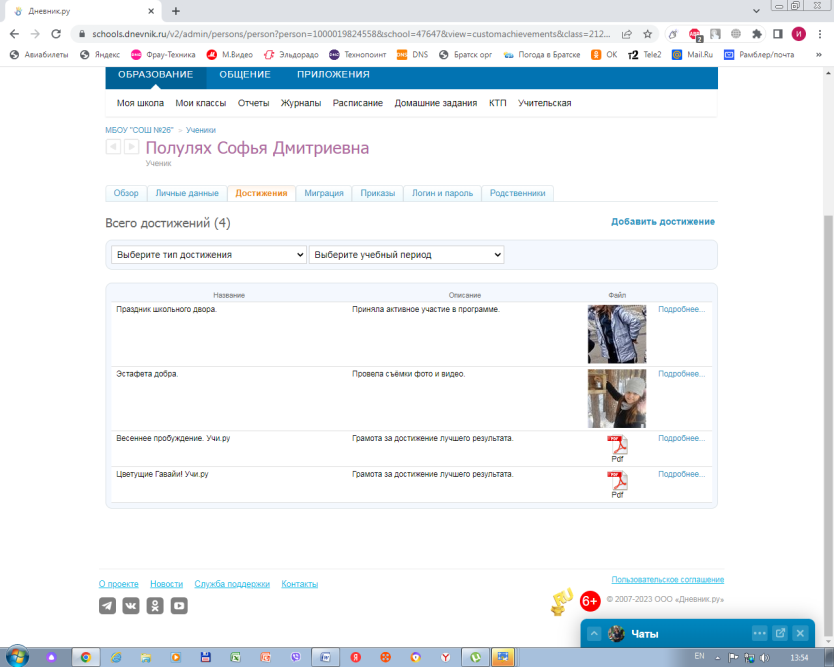 https://schools.dnevnik.ru/v2/admin/persons/person?person=1000019824558&school=47647&view=customachievements&class=2122331783&group=students&retgroup=2122331783618897324 Правдин Матвей Максимович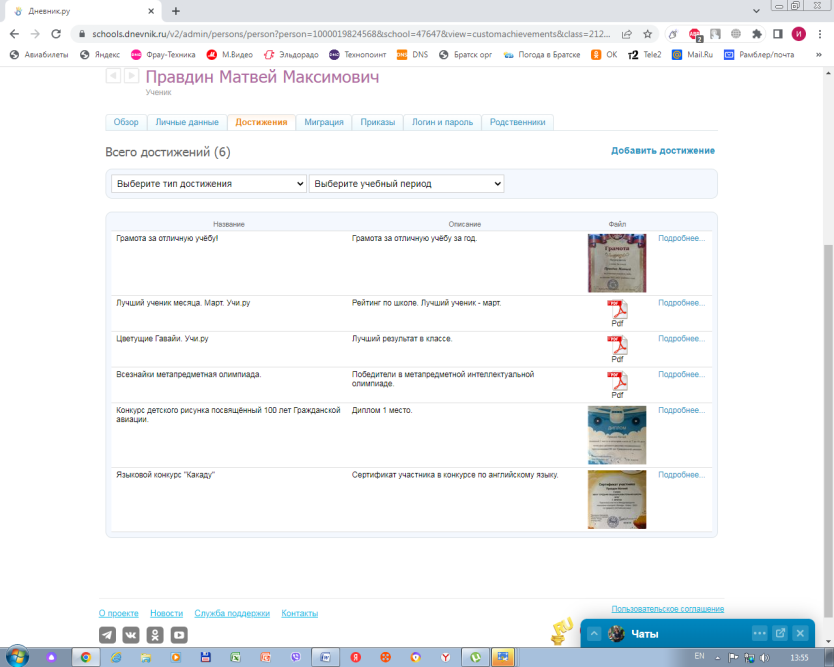 https://schools.dnevnik.ru/v2/admin/persons/person?person=1000019824568&school=47647&view=customachievements&class=2122331783&group=students&retgroup=2122331783618897324 Приходько Екатерина Ивановна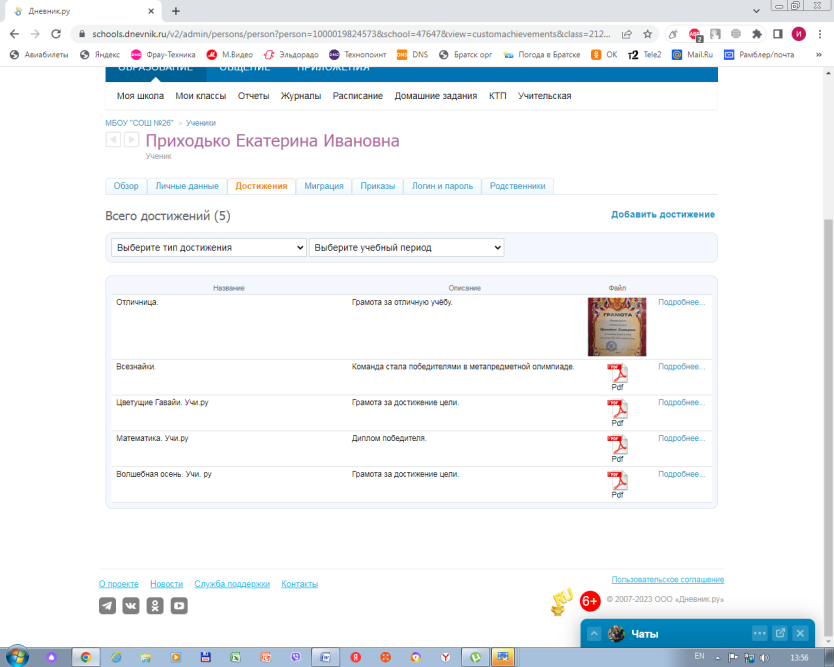 https://schools.dnevnik.ru/v2/admin/persons/person?person=1000019824573&school=47647&view=customachievements&class=2122331783&group=students&retgroup=2122331783618897324 Романова Софья Васильевна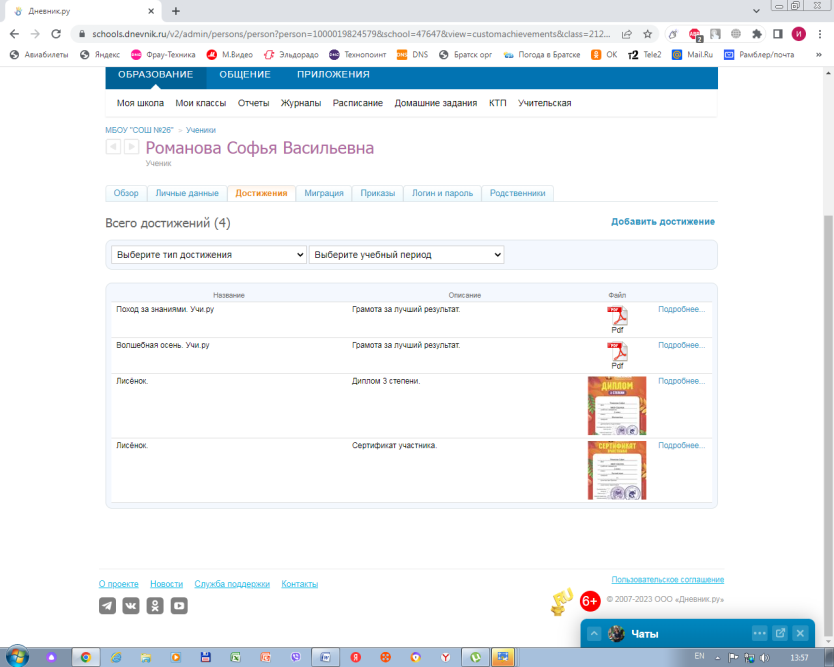 https://schools.dnevnik.ru/v2/admin/persons/person?person=1000019824579&school=47647&view=customachievements&class=2122331783&group=students&retgroup=2122331783618897324 Терентьева Диана Ильинична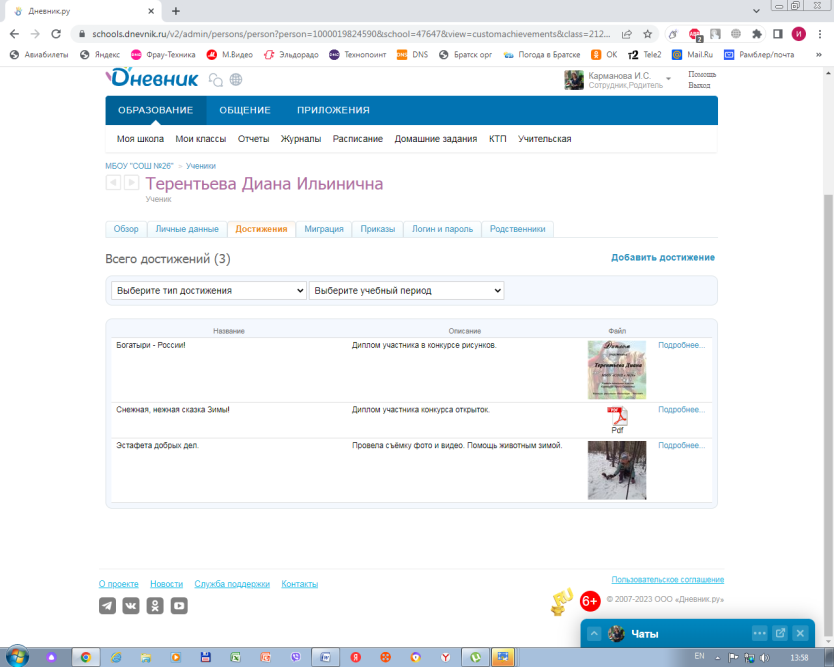 https://schools.dnevnik.ru/v2/admin/persons/person?person=1000019824590&school=47647&view=customachievements&class=2122331783&group=students&retgroup=2122331783618897324 Толпа Виктория Владимировна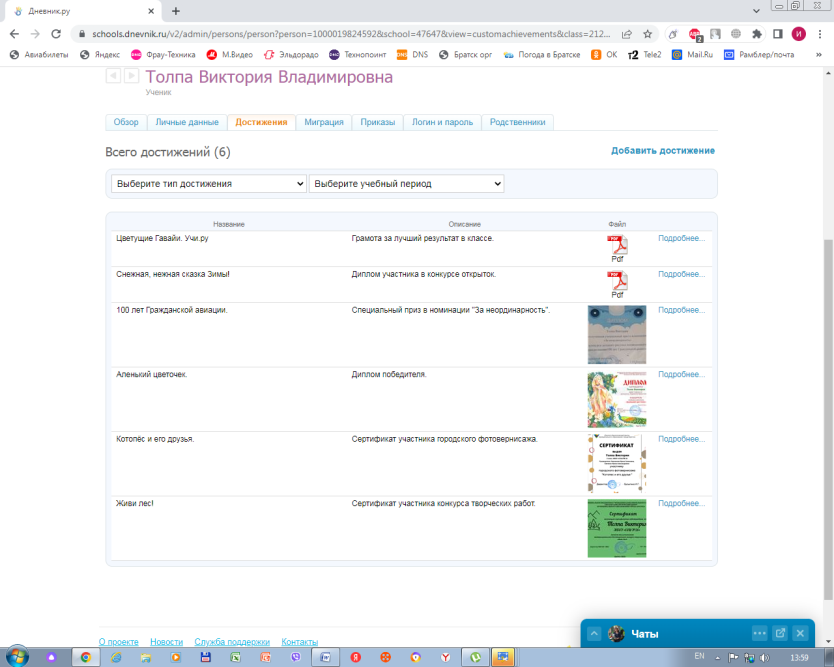 https://schools.dnevnik.ru/v2/admin/persons/person?person=1000019824592&school=47647&view=customachievements&class=2122331783&group=students&retgroup=2122331783618897324 Федосеев Роман Валерьевич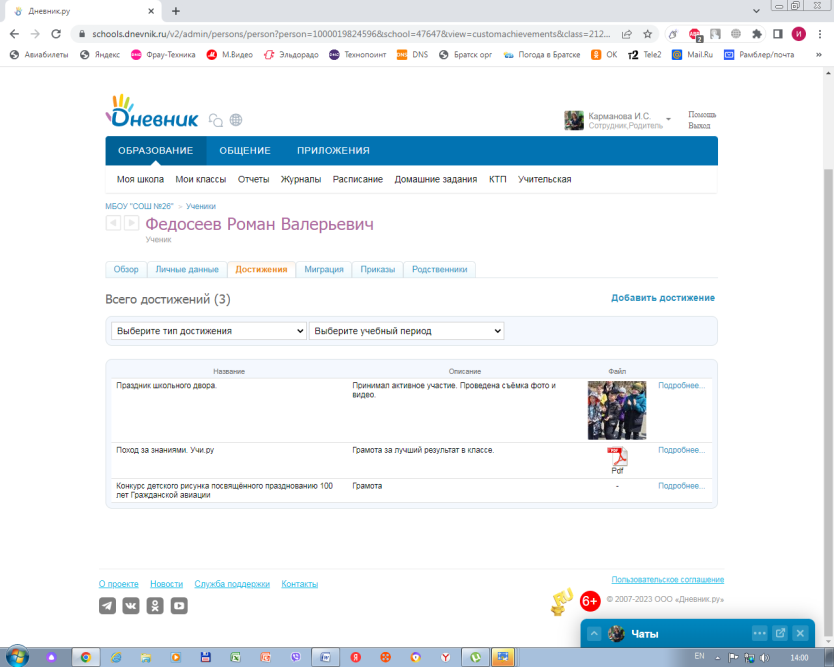 https://schools.dnevnik.ru/v2/admin/persons/person?person=1000019824596&school=47647&view=customachievements&class=2122331783&group=students&retgroup=2122331783618897324 Чудакова Милана Максимовна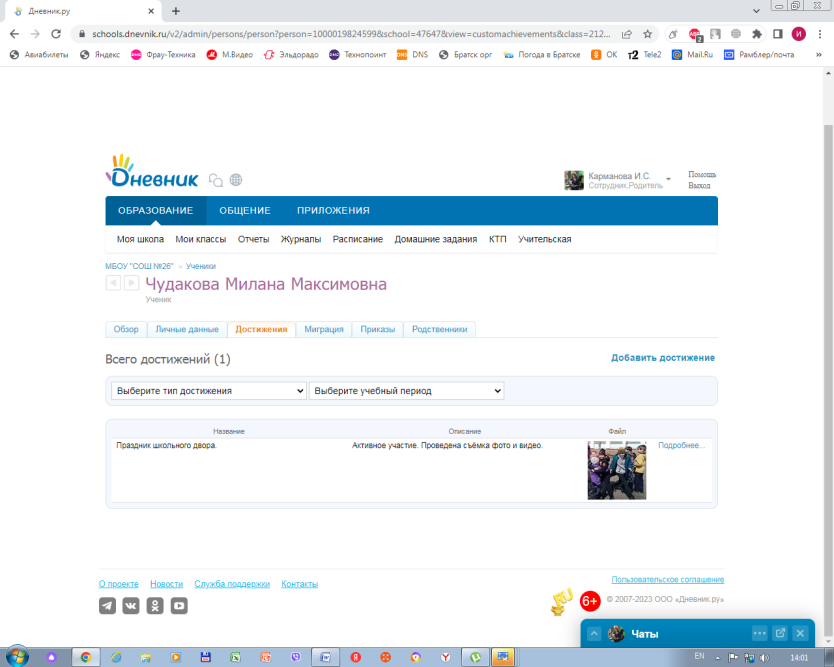 https://schools.dnevnik.ru/v2/admin/persons/person?person=1000019824599&school=47647&view=customachievements&class=2122331783&group=students&retgroup=2122331783618897324 Швецова Мария Сергеевна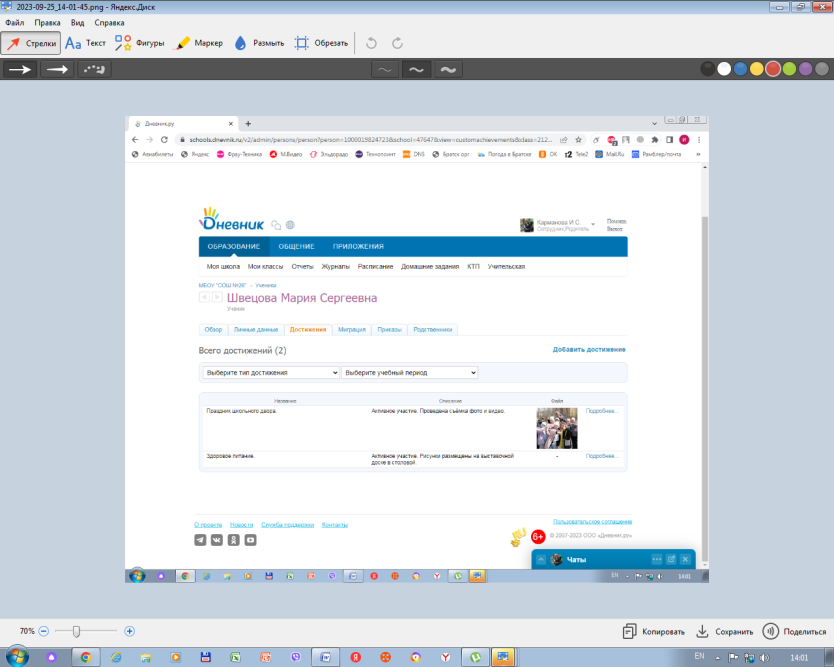 https://schools.dnevnik.ru/v2/admin/persons/person?person=1000019824723&school=47647&view=customachievements&class=2122331783&group=students&retgroup=2122331783618897324 Шевнин Михаил Сергеевич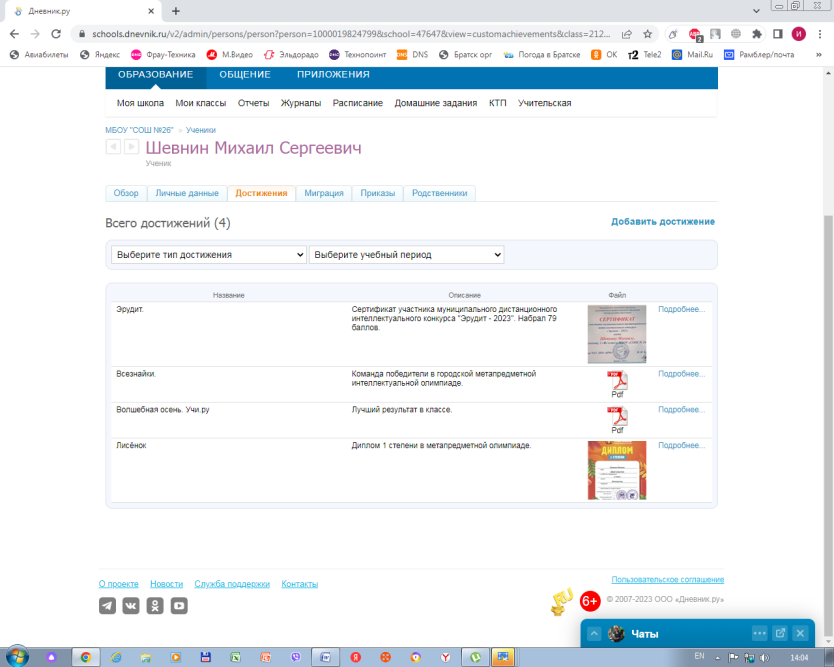 https://schools.dnevnik.ru/v2/admin/persons/person?person=1000019824799&school=47647&view=customachievements&class=2122331783&group=students&retgroup=2122331783618897324 Шестакова Ангелина Евгеньевна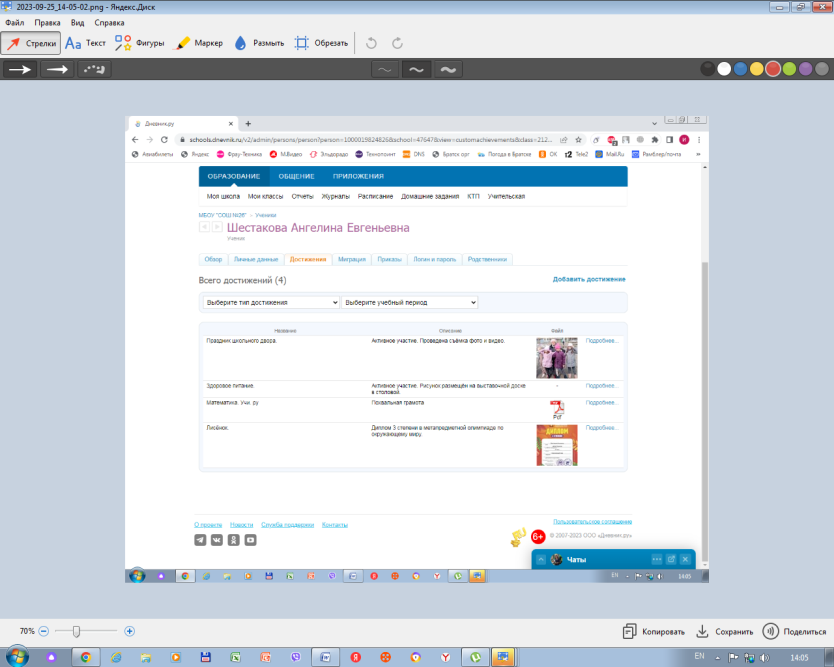 https://schools.dnevnik.ru/v2/admin/persons/person?person=1000019824826&school=47647&view=customachievements&class=2122331783&group=students&retgroup=2122331783618897324 